Číslo šablony: III/2VY_32_INOVACE_P10_1.15Tematická oblast: Molekulová fyzika a termikaJevy na rozhraní pevných látek a kapalin – kapilární jevyTyp: DUM - pracovní list	Předmět: Fyzika		Ročník:  3. r. (6leté), 2. r. (4leté)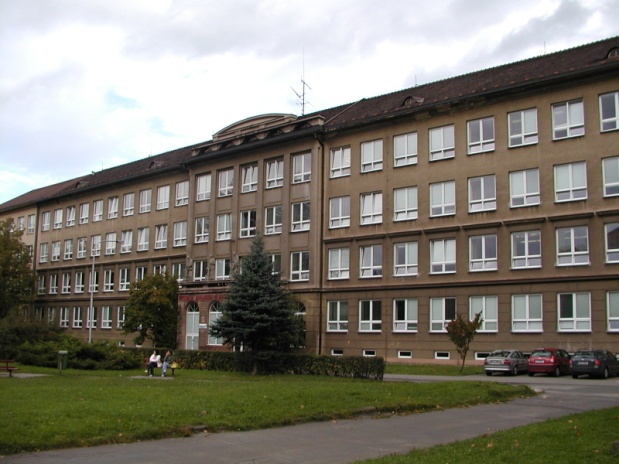 Zpracováno v rámci projektuEU peníze školámCZ.1.07/1.5.00/34.0296Zpracovatel:Mgr. Marcela KantorováGymnázium, Třinec, příspěvková organizaceDatum vyhotovení: březen 2013Metodický listPracovní list je určen pro žáky 2. ročníku čtyřletého a 3. ročníku šestiletého studia. Slouží  
k procvičování, opakování, případně i ověřování znalostí. Lze pracovat pouze písemně nebo ústně. Inovace spočívá v možnosti využít tento pracovní list i interaktivně.Doba využití PL: 30 - 40 minutKlíčová slova:  ElevaceDeprese Anomálie vodyStykový úhelJevy na rozhraní pevných látek a kapalin – kapilární jevyOdpovězte na otázky:Jaký povrch vytváří kapalina smáčející povrch nádoby: ……………………………Jaký povrch vytváří kapalina nesmáčející povrch nádoby: ………………………….Jaké jevy pozorujeme v kapalinách v důsledku kapilárního tlaku? …………………Vysvětlete pojem anomálie vody: …………………………………………………..Který úhel označujeme za stykový: …………………………………………………  Test:     1) Kapilární tlak je definován vztahem:a)                     b) 		c)            d)              e) 2) Výška h, do které vystoupí smáčející kapalina v kapiláře je dána vztahem:a)                  b)                        c)                             d) 3) Objemovou roztažnost u kapalin vypočteme:a)                b)              c)                 d) 4) Jednotkou součinitele teplotní objemové roztažnosti je :a) K.m-3                        b)                                 c) K-1.m-1                             d) K-15) Vztah po výpočet výšky v kapiláře při kapilární elevaci vyplývá z podmínek rovnosti
     mezi:a) kapilárním tlakem a povrchovým napětím		b) kapilárním tlakem a tíhou sloupce kapaliny
c) kapilárním tlakem a hydrostatickým tlakem	d) povrchovým napětím a tíhou kapalinyÚhel, který svírá povrch vody s povrchem stěny nádoby (stykový úhel) je:a) větší než 		b) větší než 		c) menší než 		d) Pro úhel , který svírá povrch rtuti s povrchem stěny nádoby (stykový úhel) platí:a) <  < 		b) > 		c) < 		d)  <  < 8) Vyberte nesprávné tvrzení:a) s kapilární depresí se setkáváme u nesmáčejících kapalinb) kapilární tlak je přímo úměrný povrchovému napětí c) stykový úhel v případě dokonale nesmáčejících kapalin je roven d) u rtuti nastává kapilární elevacePříklady:V kapiláře o vnitřním poloměru  vystoupil etylalkohol do výšky .
Hustota etylalkoholu je 790 kg  m–3. Určete povrchové napětí etylalkoholu za   předpokladu, že zcela smáčí stěny kapiláry.Rtuť má při teplotě 10 C hustotu 13 570 kg  m–3. Při jaké teplotě bude mít hustotu 13 480 kg  m–3, je-li teplotní součinitel objemové roztažnosti rtuti 1,8 . 10–4  K–1 ?
V kapiláře o vnitřním poloměru r vystoupila kapalina  hustotě ρ a povrchovém napětí σ do výšky  nad úroveň volné hladiny.   		a) Do jaké výšky vystoupí v této kapalině o hustotě ρ a povrchovém napětí 4σ?   		b) Do jaké výšky vystoupí v této kapiláře kapalina o hustotě 4ρ a povrchovém napětí σ?Použité zdrojeRakovič, Miroslav, Vítek František, Fyzika – modelové otázky k přijímacím zkouškám,  Marvil 1998archiv autoraNahodil, Josef, Fyzika v běžném životě,2, rozšířené vydání, Prometheus, spol. s. r. o., 2004, ISBN 80-7196-278-3